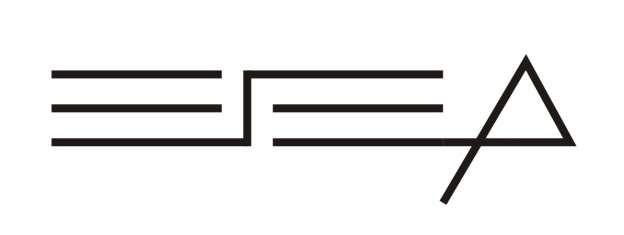 Ε Λ Λ Η Ν Ι Κ Η   Ε Τ Α Ι Ρ Ε Ι Α   Α Ι Σ Θ Η Τ Ι Κ Η Σ   /   H E L L E N I C   S O C I E T Y   F O R   A E S T H E T I C SΟδός Πατησίων 42, Αθήνα 10682 / 42, Patission Street, 10682 Athens/ e-mail: info@hellenicaesthetics.gr Αθήνα   14/1/2019Αγαπητά μέλη της Ελληνικής Εταιρείας ΑισθητικήςΑγαπητοί φίλοι και φίλεςΤο ΔΣ της Ελληνικής Εταιρείας Αισθητικής, στη σειρά των διαλέξεων - συζητήσεων σχετικών προς τα ενδιαφέροντα των μελών της Εταιρείας, έχει την τιμή να σας προσκαλέσει στη διάλεξητης αναπληρώτριας καθηγήτριας και αντιπρύτανη της Ανωτάτης  Σχολής Καλών Τεχνών κας Φαίης Ζήκα  με θέμα:«Ο κήπος: Μεταξύ φύσης και τέχνης»στην Αίθουσα εκδηλώσεων του Ιδρύματος Παναγιώτη και Έφης  Μιχελή, οδός Βασ. Σοφίας 79 Αθήνα.Η παρουσία σας και η ελεύθερη συμμετοχή σας στη συζήτηση που θα ακολουθήσει, θα συμβάλει στην επιτυχία της εκδήλωσης αυτής.Περίληψη  της διάλεξηςΟ κήπος είναι μια προσπάθεια οικείωσης της φύσης από τον άνθρωπο, προσπάθεια που συνδυάζει φιλοσοφικό στοχασμό, επιστημονική γνώση, αισθητική άποψη, αρχιτεκτονικό σχεδιασμό, τεχνική εμπειρογνωμοσύνη και πρακτική ενασχόληση. Η παρουσίασή μου χωρίζεται σε δύο μέρη. Στο πρώτο μέρος αναφέρομαι συνοπτικά στη θεωρητική συζήτηση που ξεκινά από τον 18ο αιώνα όταν ο Immanuel Kant περιέλαβε την αρχιτεκτονική των κήπων στις καλές τέχνες ως «τέχνη της ωραίας διάταξης των προϊόντων της φύσης». Η διαμάχη στρέφεται γύρω από το γεγονός ότι ο κήπος συνιστά ανθρώπινη παρέμβαση που προσδιορίζει τα όρια μεταξύ φύσης και τέχνης. Στο δεύτερο μέρος εστιάζω στην πολιτική της διαμόρφωσης του κήπου δύο σύγχρονων μουσείων, τα οποία αντιπροσωπεύουν δύο διαμετρικά αντίθετες απόψεις: τη «φυσικότροπη» (Μουσείο του Quai Branly στο Παρίσι) και την «εννοιολογική» (Μουσείο Guggenheim στο Μπιλμπάο).Σύντομο Βιογραφικό σημείωμα της κας Φαίη Ζήκα Η Φαίη Ζήκα είναι Αναπληρώτρια Καθηγήτρια Φιλοσοφίας και Θεωρίας της Τέχνης στο Τμήμα Θεωρίας και Ιστορίας της Τέχνης και Αντιπρύτανης της Ανωτάτης Σχολής Καλών Τεχνών. Τα ερευνητικά της ενδιαφέροντα αφορούν τη θεωρία και πρακτική των χρωμάτων, τις αισθήσεις στην αισθητική, ζητήματα ταυτότητας και φύλου, τη σχέση τέχνης και φύσης, τη σχέση της φιλοσοφίας με τις τέχνες και τις επιστήμες. Άρθρα της έχουν δημοσιευτεί σε ελληνικά και διεθνή επιστημονικά περιοδικά, σε συλλογικούς τόμους και σε καταλόγους εκθέσεων.  Έχει επιμεληθεί το βιβλίο του David Batchelor Χρωμοφοβία (Άγρα, 2013), τον κατάλογο της έκθεσης Απουσία (Νήσος, 2013) και τη συλλογή κειμένων Τέχνη, Σκέψη, Ζωή: Η αισθητική φιλοσοφία του Αλέξανδρου Νεχαμά (Οκτώ, 2014). Το βιβλίο της Απορία τέχνες και σκέψεις κατεργάζεται: Φιλοσοφικές έρευνες στη σύγχρονη τέχνη κυκλοφορεί από τις εκδόσεις Άγρα (2018) και ετοιμάζει μια συλλογή θεωρητικών κειμένων πάνω στους κήπους.